NCPHA GOVERNING COUNCIL MEETING MINUTES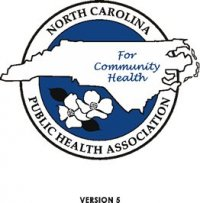 THURSDAY, JANUARY 12, 2023NC MEDICAL SOCIETY, RALEIGH, NCAttending: Rod Jenkins, Patrick Brown, Kim Dittmann, Jessica Alexander, Iulia Vann, Amy Belflower-Thomas, Leah Mayo, Peg O’Connell, Andrea Freeman, Michaela Penix, Brittan Williams, Nina Beech, Marissa Mortiboy, Yolanda Massey-McCullough, Chris Hoke, Virginia Niehaus, Travis Greer, Torica Fuller, Angela Sowers, Kyle Hilbrunn, Monica Short-Owens, John Morrow, Liz Stevens, Deborah Smith, Megan Houser, Gerri Mattson, Kim McNealIntroductions:  *Rod Jenkins opened the meeting and thanked all for attending. Rod noted the passing of Bill Smith, Health Director Robeson County.*Rod introduced new Executive Director, Patrick Brown.*Rod reminded all of the “why” of serving NCPHA.BUSINESS:Approval of Minutes:  Kim McNeal reported*Minutes from 11/10/22 were emailed by Kim Dittmann on 1/9/22.  Iulia Vann motioned and Peg O’Connell seconded to approve minutes as presented. No further discussion. Vote taken and approved unanimously.Financial Reports:  Kim McNeal reported. *Finance report for period July 1-December 31, 2022 were provided.  Statement of Financial Position was reviewed.  Total assets are $1552747.66. Total liabilities are $409575.23 for a total net asset of $1143172.43.  Leah Mayo motioned and Yolanda Massey-McCullough seconded to approve the financial report as presented. No further discussion. Vote taken and approved unanimously. Executive Director Report: Patrick Brown reported.* Patrick Brown introduced self and expressed his thanks and excitement for his new role.* Patrick discussed strategic planning retreat and looking forward to work to be completed at this retreat.* Patrick discussed his new role with NCPHA, Alliance and NCALHD and his initial goals and plans. Operations Officer Report:  Kim Dittmann reported. * Kim Dittmann noted 1354 members, 76 organizational members and 8 lapsed org members.  *Public Health Leaders’ Conference registration will open 1/17/23.*Kim reported that FEC planning committee will meet 1/17/23.*Lunch and learns will be held 1/20/23 on lung cancer (RN CEU’s available) and 1/26/23 opioid updates.  They are a part of Region IV community-based training initiative. Open to member and non-members.Communications Manager Report:  Jessica Alexander reported*Jessica Alexander updated group on rebranding efforts in regards to website update to tie into rebrand.  *Jessica is also working on social media plan for 2023. Patrick Brown, Becky Hughes and Jessica met yesterday to discuss.   Plan is to engage with followers more with more live posts and tweets from meetings and events.EXECUTIVE & STANDING COMMITTEE REPORTS:President:  Rod Jenkins reported. *Rod Jenkins noted positive momentum with NCPHA last year.  *Rod welcomed new sections, medical directors and advanced practitioners.*Rod noted Executive Committee strategic planning retreat is planned for February 2023. Opened ideas for retreat to be sent to KD or him.*Rod noted General Assembly is back in session.*Rod reported that Alliance Retreat was held 11/28/23.  Rod and Leah Mayo attended. He noted this was a great retreat with an update from NCIOM report on future of public health.  Several items were tasked to public health*Rod gave thanks and praise to NCPHA staff for their work.President-Elect/Professional Development:  Iulia Vann reported.*Iulia Vann reported that FEC planning meeting 2/17/23.  Group will be reviewing surveys from last FEC.Vice President/Public Awareness:  Amy Belflower-Thomas reported.*Amy Belflower-Thomas reported that 5/16/23 Spring Educational Conference is in the works.  Group is waiting on final agenda from Public Health Leadership Conference to avoid any duplication.*Amy reported that next meeting will be held 2/9/23 to work on next newsletter.Immediate Past President/Organizational Structure:  Leah Mayo reported. * Leah Mayo reminded group to review by-laws and manual of procedures and submit any updates to her.  * Leah will send out an invite and agenda to all sections for meeting to streamline awards and scholarships. Membership and Outreach: Shahnee Haire*Iulia Vann reported that group is meeting and have goal of 50 new members by end of 2023.Advocacy:  Peg O’Connell reported.* Peg O’Connell noted advocacy agenda approved at last meeting.  Peg reviewed process for establishing this agenda.  Peg noted additional request from Nursing Section for advocacy agenda.  These were approved by Executive Committee earlier today.  A NCPHA Gun Violence Resolution was also drafted by Advocacy Committee and this was also approved by Executive Committee today.  Peg O’Connell reviewed new agenda items and resolution.  Motion from committee. Discussion held on resolution and Peg reported that future action will be on agenda for strategic planning. Vote taken and approved. * Peg noted leaders were chosen for both chambers of the state legislature.  She stated Senator Phil Berger noted that Medicaid Expansion would be on his agenda for this year along with market-based reforms.  Speaker Moore discussed behavioral health crisis.  Audit Committee:  Andrea Freeman*Andrea Freeman reported that she is reviewing her roles.  She discussed that current goal is to change from audit to finance committee.   Andrea will work with Leah Mayo on this goal.*Kim Dittmann noted there will be formal outside audit, and Becky Hughes will work on getting quotes for this audit.BIPOC: Michaela Penix * Michaela Pennix reported caucus hosted webinar on implicit bias and plan to continue these sessions quarterly.*Caucus has been active on social media.APHA:  Brittan Williams * No reportMembers-At-Large: Nina Beech, Josh Swift, Cheryl Kovar, Karen Powell, Bonnie Coyle, Marissa Mortiboy* Kim Dittmann reported from membership committee meeting on 1/11/23. Goal is 50 new members for 2023.  Group also discussed social media.  Group also discussed ways to connect with students. One idea was for student discount for new members who join during Public Health week. Group also discussed having membership table at FEC.ACADEMIC LIASON: Yolanda Massey-McCullough reported.* No report.  Meeting scheduled this month.AD HOC COUNSELLOR OF LAW: Chris Hoke* No reportDPH LIAISON: Virginia Niehaus reported* No reportAFFILIATE REPORTS:  Eastern District:   Travis Greer reported*Travis Greer report that sections’ new Vice-President is Fred “Trey” Wright.*Eastern District working on Organizational Membership program and looking to follow NCPHA and update bylaws and handbook.* Eastern District Spring Conference will be held 4/26-4/28/23 in Nags Head, NC.  Registration is open to all. Fee is $110.  Andrea Freeman noted theme “Public Health: Advancing Equity and Inclusion in North Carolina”.  Andrea discussed keynote speakers and sessions.  SECTION REPORTS:Aging:  Sheila Davies * No report.Academic/Practice-Based Research: Amy Belflower Thomas/Bonnie Coyle reported.*No report.Advanced Practice Providers:  Torica Fuller*Torica Fuller reported that section is recruiting and growing.*Section is active on social media and Linked In.Dental Health: Natasha Mofrad reported.* No report.Environmental Health	:  Angela Sowers reported.* Angela Sowers reported that section Fall/Winter newsletter has been sent. *Section is working to increase membership, recruiting members from private and LHD*Angela reported that next section meeting is 2/10/22.Epidemiology/Stats/Lab:  Kyle Hiltbrunn reported.*No report.Finance, Administration, Mgt Support, Internet Technology (FAMI): Monica Short-Owens reported*Monica Short-Owens stated section 2023 goal is recruiting and growing membership.  *Section is working on agenda for FEC. Medical Directors:  John Morrow reported* John Morrow reported that section is working on forum piece and platform for the section. Section are recruiting for technology people.  Nursing:  Liz Stevens reported.* Liz Stevens report that section held virtual social hours and event was well attended.  * Section is working on FEC and goals for 2023.Public Health Leadership:  Pamela Brown * No report.Social Work: Tia Foula * Deborah Smith reported on Executive Committee met today to plan for the year.  * Deborah reported on the passing of Kelly Spangler and section’s plan to create an award in her honor.  Sub-committee has formed, and the plan is to have presented at FEC. Award will be supported by social work section but open to all.  North Carolina Public Health Social Worker Conference has also been renamed in her honor.Wellness and Prevention:  Megan Hauser reported.*Megan Houser reported that next section meeting will be held later January 2023.*New members have joined section.Women’s & Children’s Health:  Gerri Mattson reported*Gerri Mattson reported that next Executive Committee meeting will be 1/23/23.*Section planning educational sessions throughout 2023.Young Professionals:  Rebecca Oakes.* No report.SPECIAL APPOINTMENTSHealthy NC 2030:  Kathy Dail reported* No report.Parliamentarian: Tia Foula* No report.Citizens for Public Health:  Wes Grey * No report.Other BusinessAdjourned 1:35 pmRespectfully submitted,Kim McNealSecretary/Treasurer, NCPHA